COORDONNÉES DE L’ÉLÈVE :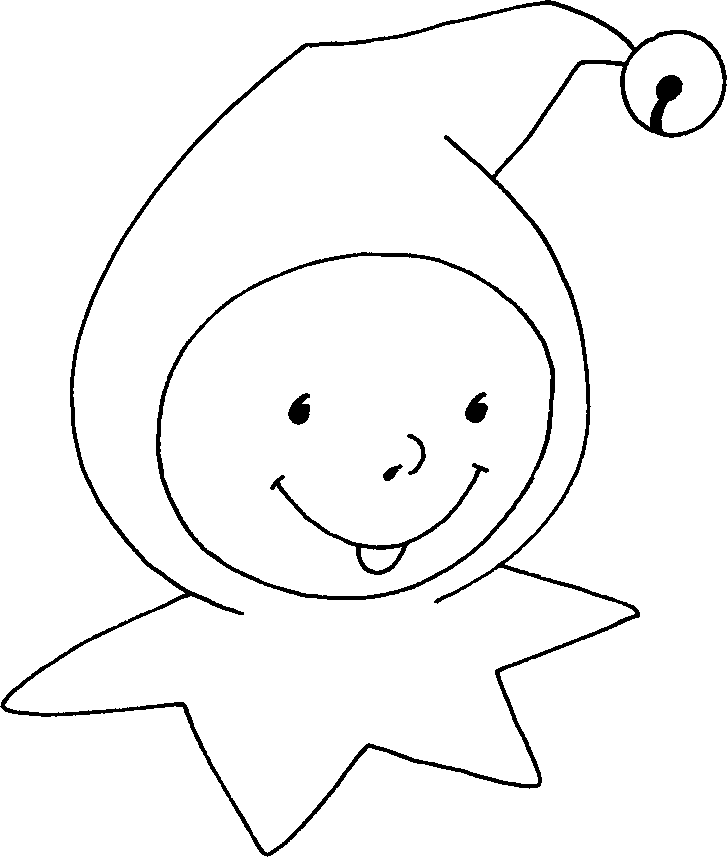 Nom : _____________________Prénom : _________________Sexe :________________Numéro de registre national:__________________ Numéro de carte SIS:______________Date et lieu de naissance (CP + Ville): ___________________________________________Nationalité :_______________________________Langue maternelle :________________Adresse : _________________________________________________n°_____Bte_____CP : ________ Ville :_______________________________________________________À l’âge de 2,5 ans accompli – entrée prévue le:_____________________________________COORDONNÉES DES PARENTS :PARENT 1 : mère – père – tuteur – tutrice – belle-mère – beau-père – personne de contact.Nom : _____________________ Prénom : ___________________Sexe : ______________Numéro de registre national_________________ Nationalité :___________Etat civil :_____Lieu de naissance (CP + Ville):__________________________________________________Adresse(*) : ________________________________________________n°_____ Bte____CP : ________ Ville : _______________________________________________________GSM : ______ / ___ . ___ . ___ Adresse mail :____________________________________Profession : ____________________________ Niveau d’étude :______________________Date : _______________  Signature :______________PARENT 2 : : mère – père – tuteur – tutrice – belle-mère – beau-père – personne de contact.Nom : ______________________ Prénom : ____________________Sexe :____________Numéro de registre national :___________________Nationalité :__________Etat civil :___Lieu de naissance (CP + Ville):_________________________________________________Adresse(*) : _______________________________________________n°_____ Bte_____CP : ________ Ville : _______________________________________________________GSM : ______ / ___ . ___ . ___ Adresse mail :____________________________________Profession : ____________________________Niveau d’étude : ______________________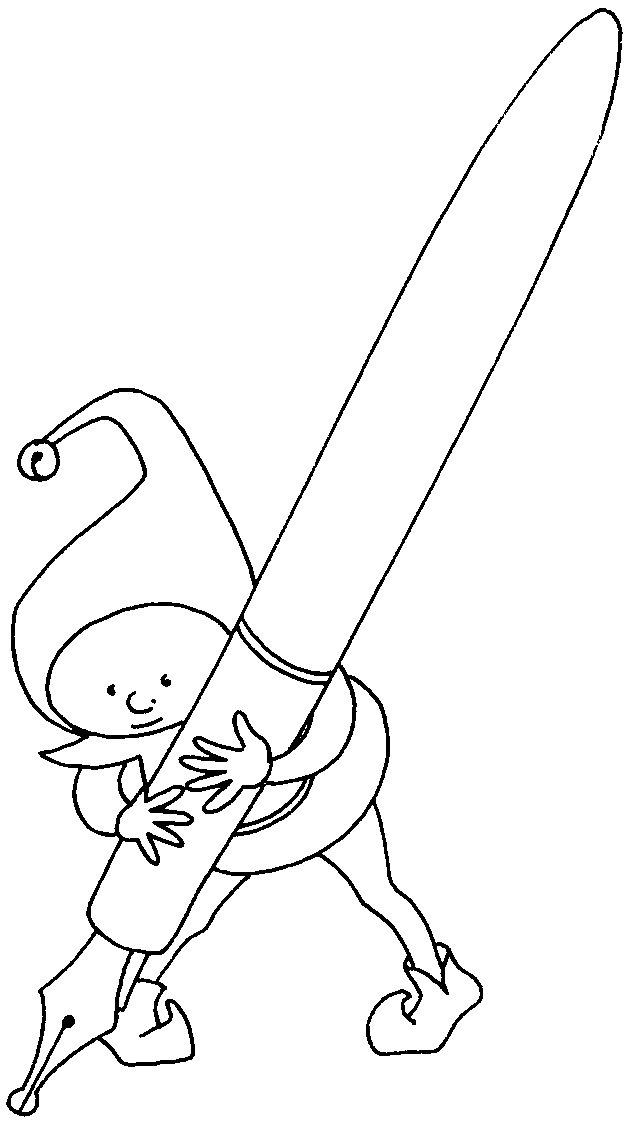 Date : _______________  Signature :______________AUTRES PERSONNES DE CONTACT :Nom :________________Prénom :_______________GSM : : ____ / ___ . ___ . ___